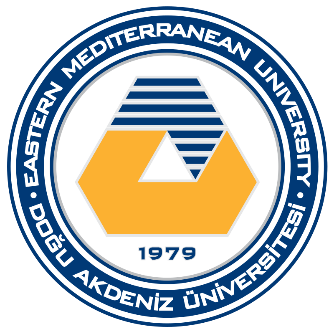 Department of Civil EngineeringEastern Mediterranean UniversitySpring 2023-2024HIGHEST  CONCRETE  STRENGTH COMPETITIONAPPLICATION FORMThis form should be sent to Prof.Dr. Khaled Marar until 19th April 2024 (by 17:00 hours) by email (khaled.marar.emu.edu.tr).TeammembersID NumberNameSurnameE-MailE-MailCell-Phone123Date appliedD/M/2024